IRootLab TutorialsClassification with optimization of the number of “Principal Components” (PCs) aka PCA factorsJulio Trevisan – juliotrevisan@gmail.com1st/December/2012
This document is licensed under a Creative Commons Attribution-NonCommercial-ShareAlike 3.0 Unported License.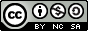 Loading the dataset	1Preparing the dataset	1Setting up	2Optimization of number of PCs	6Using the optimal number of factors	9References	14Loading the datasetThis tutorial uses Ketan’s Brain data[1], which is shipped with IRootLab.At MATLAB command line, enter browse_demosClick on “LOAD_DATA_KETAN_BRAIN_ATR”Click on “objtool”  to launch objtool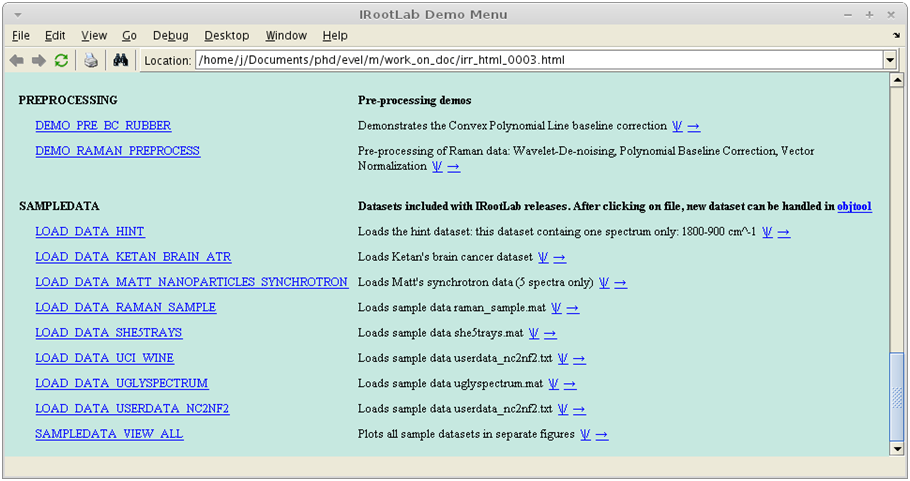 Preparing the datasetClick on ds01Click on Apply new blocks/more actionsClick on preClick on StandardizationClick on Create, train & useNote – Standardization[2] is mean-centering followed by scaling of each variable so that their standard deviations become 1. Mean-centering is an essential step, whereas scaling of the variables improves numerical stability.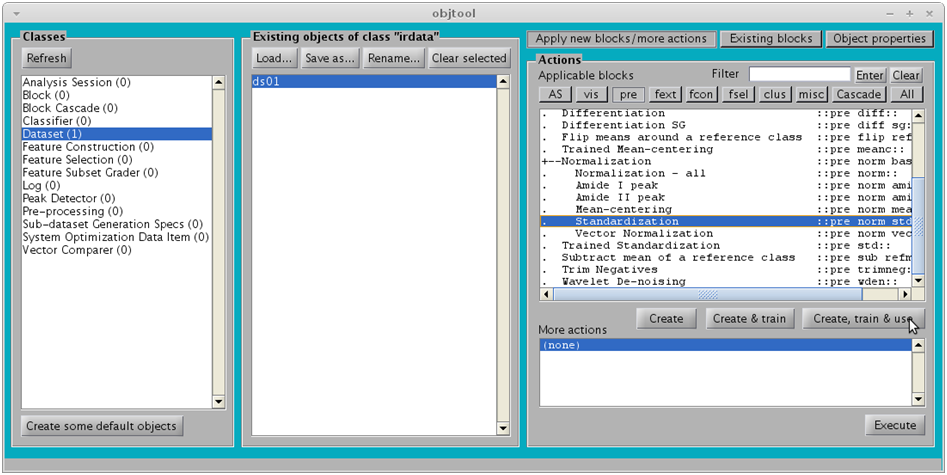 Setting up some objectsA few objects need to be created first:A classifier blockA PCA blockA Sub-dataset Generation Specs (SGS) objectClick on ClassifierClick on New…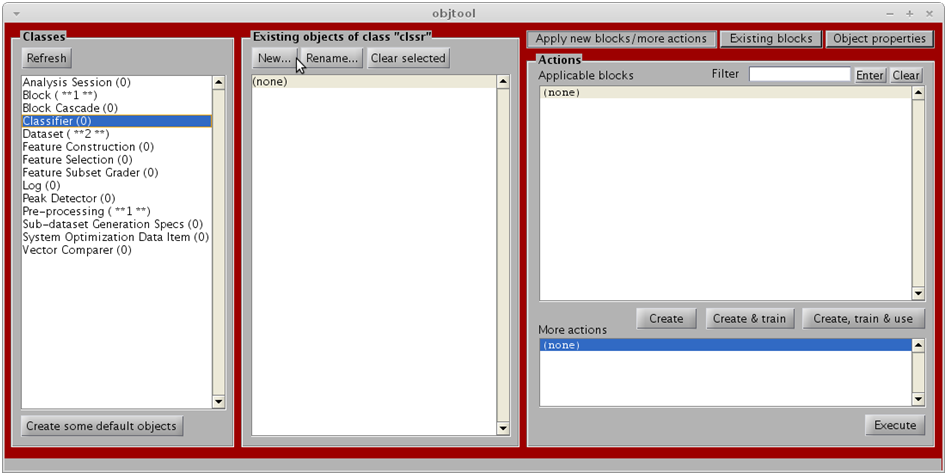 Click on Gaussian fitClick on OK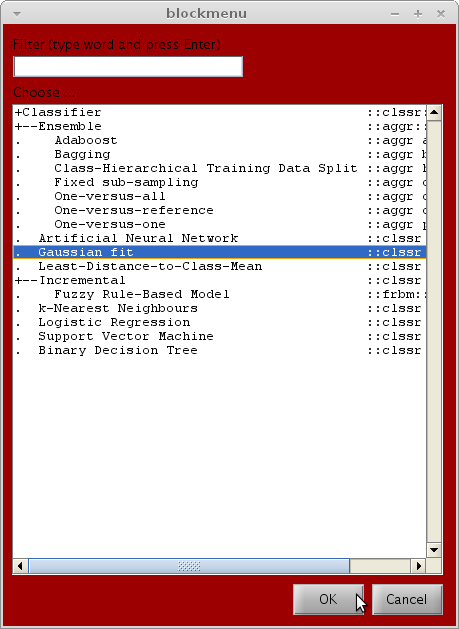 Click on OK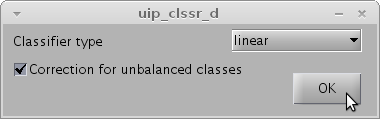 Click on Feature ConstructionClick on New…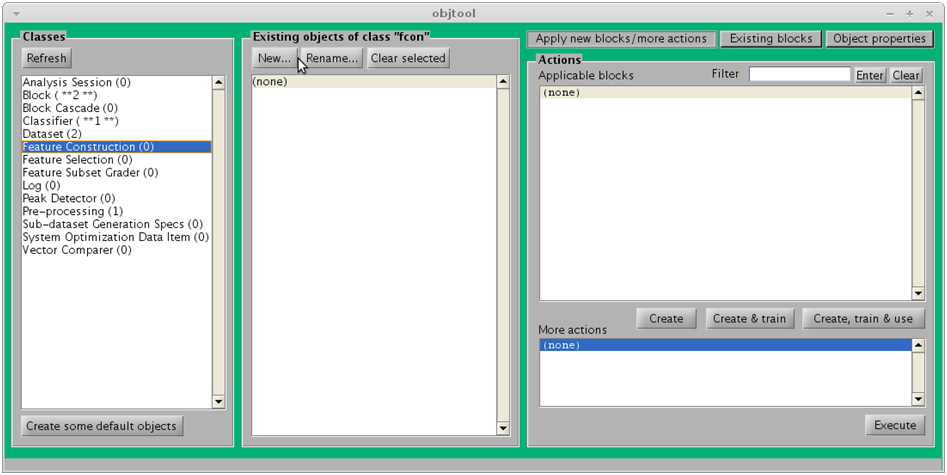 Click on Principal Component analysisClick on OK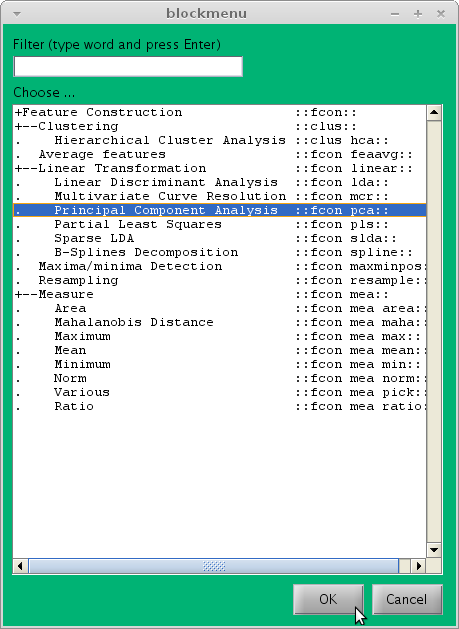 Click on OKNote – The number of PCA factors to retain is irrelevant at this moment, as the point is to optimize this number (will be done below).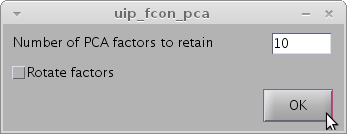 Click on Sub-dataset generation specsClick on New…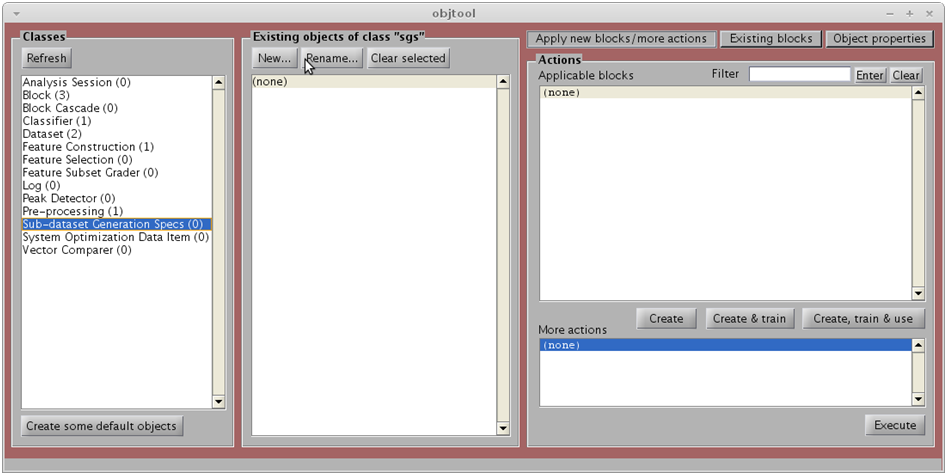 Click on K-Fold Cross-ValidationClick on OK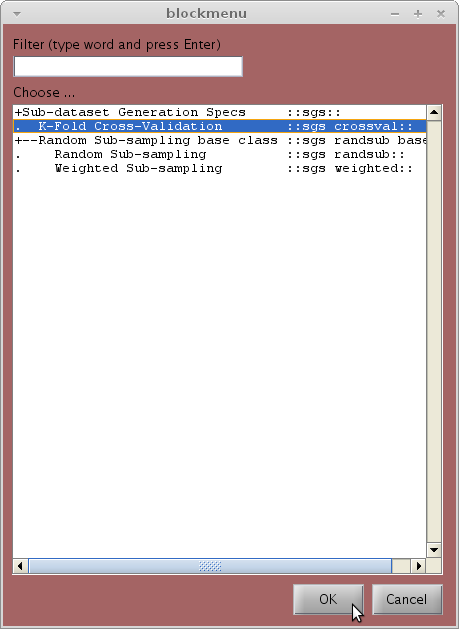 Click on OKNote - 10-fold cross-validation is ok in the great majority of cases, except if the dataset is really small[2].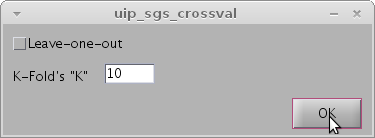 For the Random seed parameter, enter a random number containing a couple of digitsA Random seed > 0 makes the results to be exactly the same if the whole process is repeated.In our case, we will be re-using this SGS as a parameter to a Rater later on, and we want the Rater results to be consistent with the optimization of number of PCs that will be done next.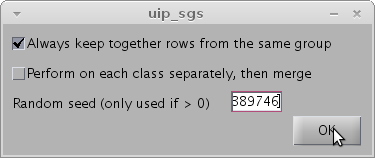 Optimization of number of PCsClick on DatasetClick on ds01_std01Click on ASClick on (#factors)x(performance) curveClick on OK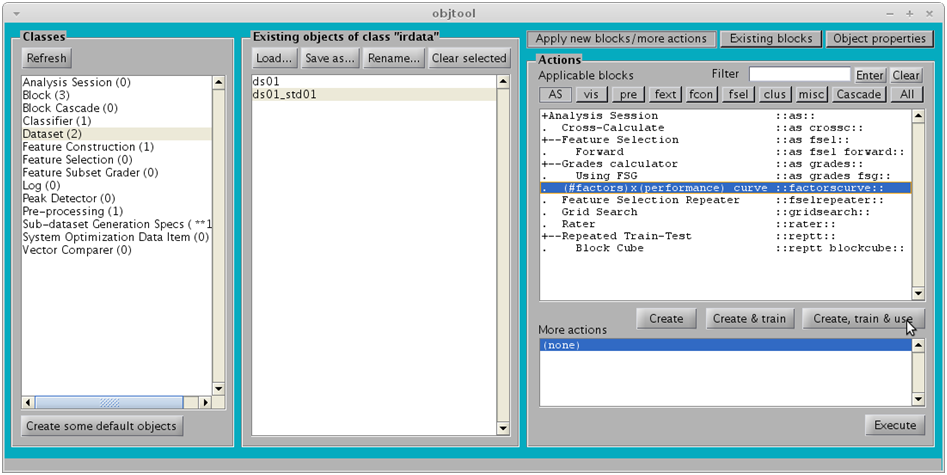 Specify the parameters as in the figure belowClick on OKNote - The List of number of factors to try parameter has to be specified as a MATLAB vector.For those unfamiliar, 1:2:201 means from 1 to 201 at steps of two, i.e., [1, 3, 5, 7, …, 199, 201]It was specified in steps of two to halve the calculation time. Even numbers of PCs will not be tested, but this will not make much of a difference in the generated curveThe maximum number of factors should be ≤ the number of features in the dataset (235 for this dataset).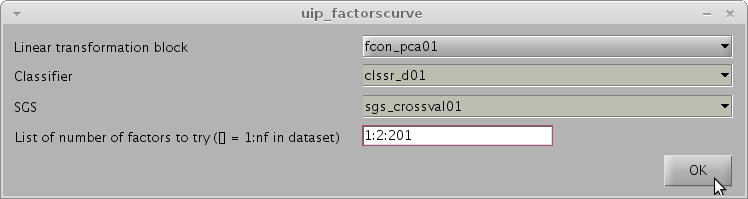 You may want to monitor the calculation progress in MATLAB command window: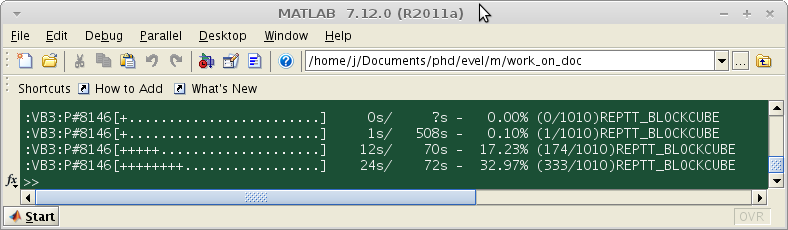 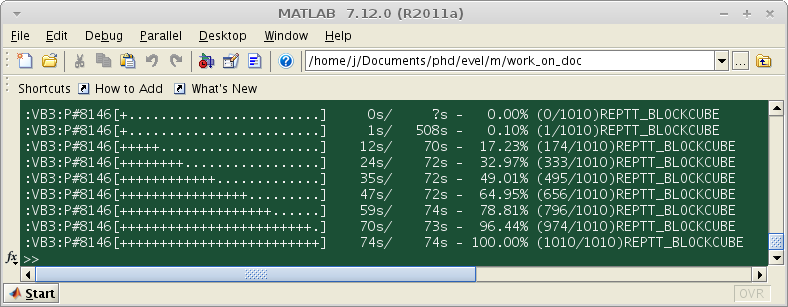 Now, visualizing the resulting curveClick on ds01_std01_factorscurve01Click on visClick on Class means with standard deviationClick on Create, train & useNote that (#factors)x(performance) curve  output is a Dataset, unlike most Analysis Sessions (which output a Log).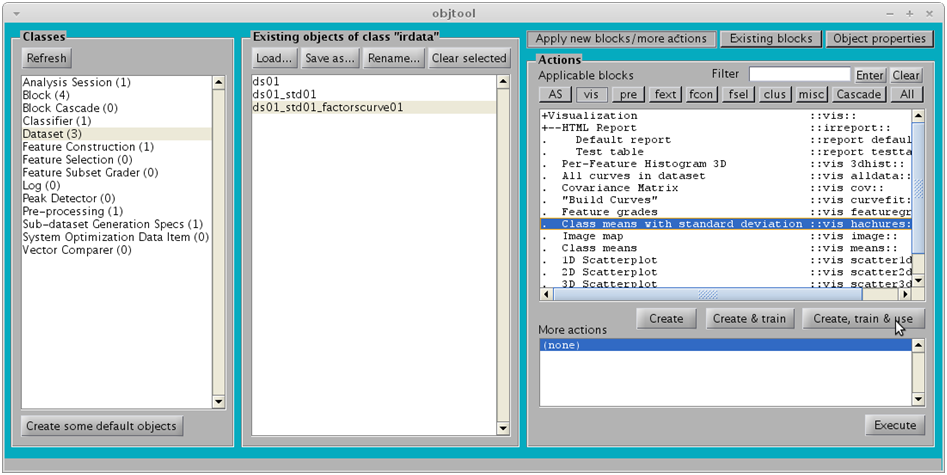 This should generate the following figure: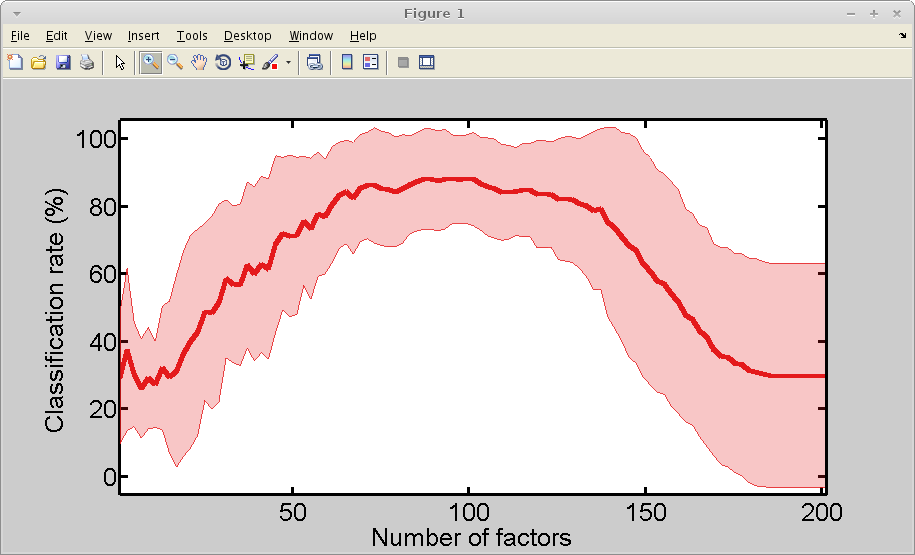 The figure below zooms into the previous figure. The optimal number of PCs is somewhere between 87 and 101. Let’s choose 95 (in the middle).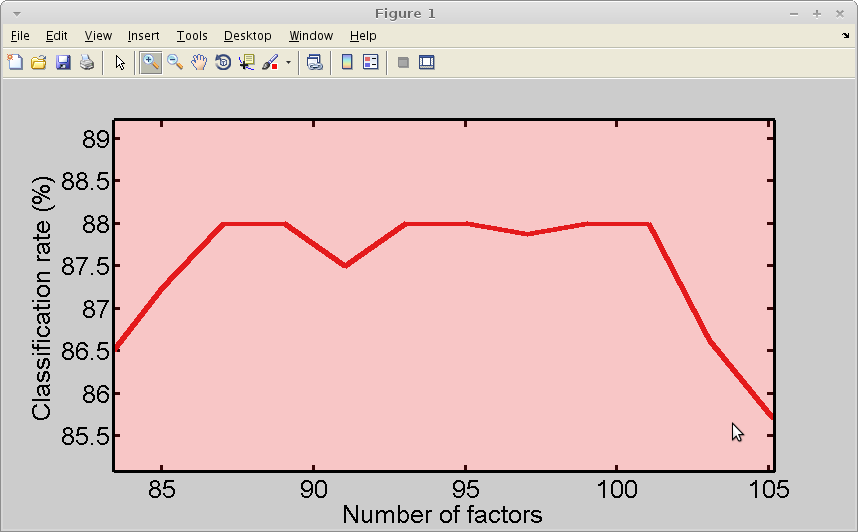 Using the optimal number PCsIn this section, we will use a Rater to obtain further classification details (confusion matrix) using PCA with the optimal number of factors found previously.This step will create a PCA block with 95 factors.Click on Feature ConstructionClick on New…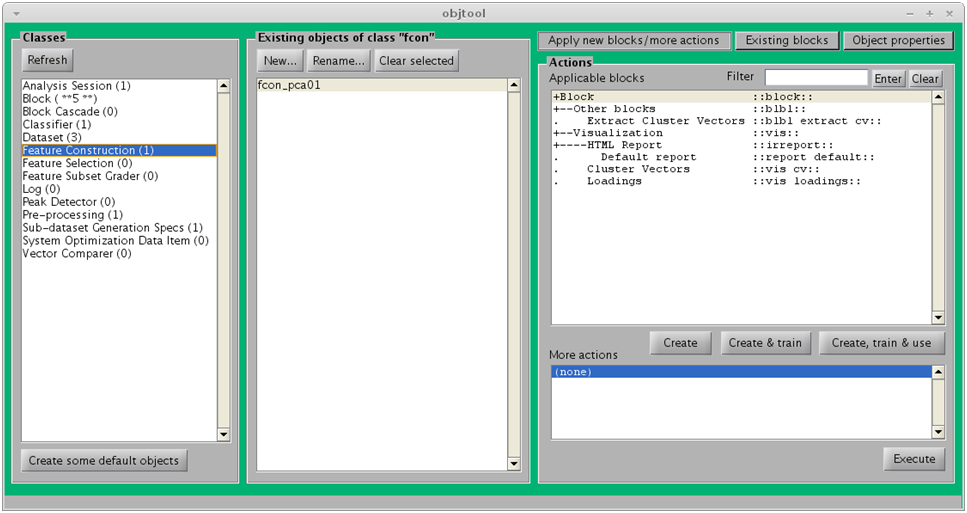 Click on Principal Component AnalysisClick on OK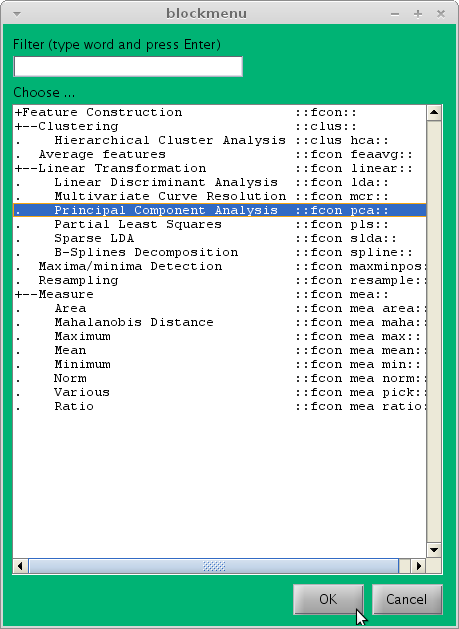 Enter the number 95 as belowClick on OK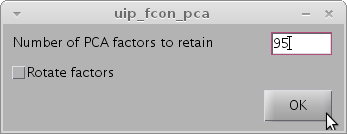 The next step will create a classifier composed as a cascade sequence of 2 blocks.Click on Block cascadeClick on New…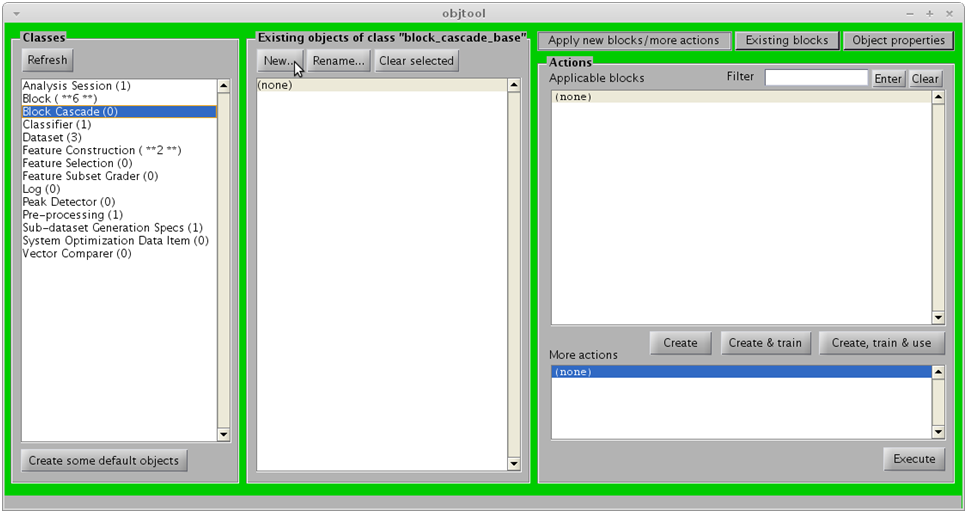 Click on CustomClick on OK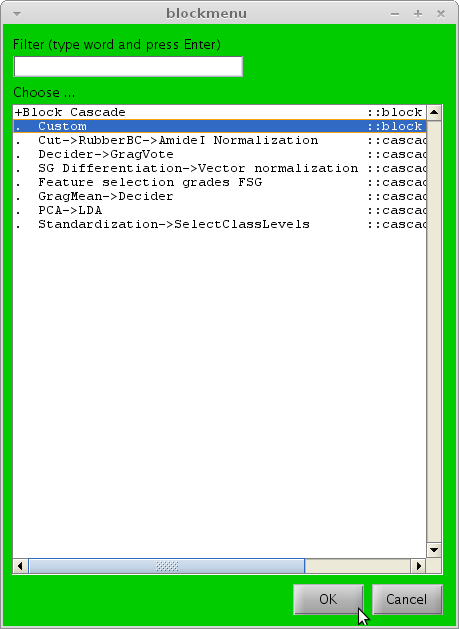 Add the two blocks as below. Make sure that the blocks are added in the right sequence.Click on OK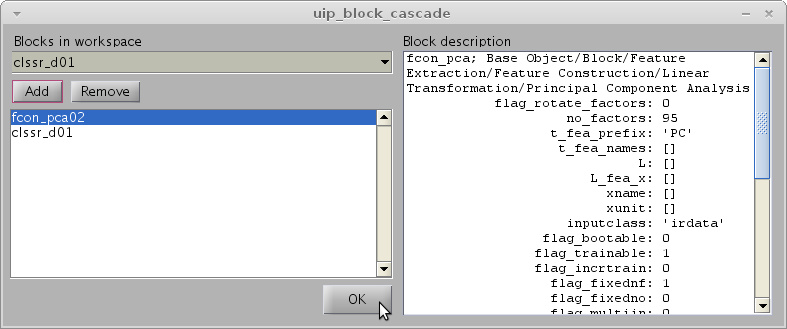 Click on DatasetClick on ds01_std01Click on ASClick on RaterClick on Create, train & use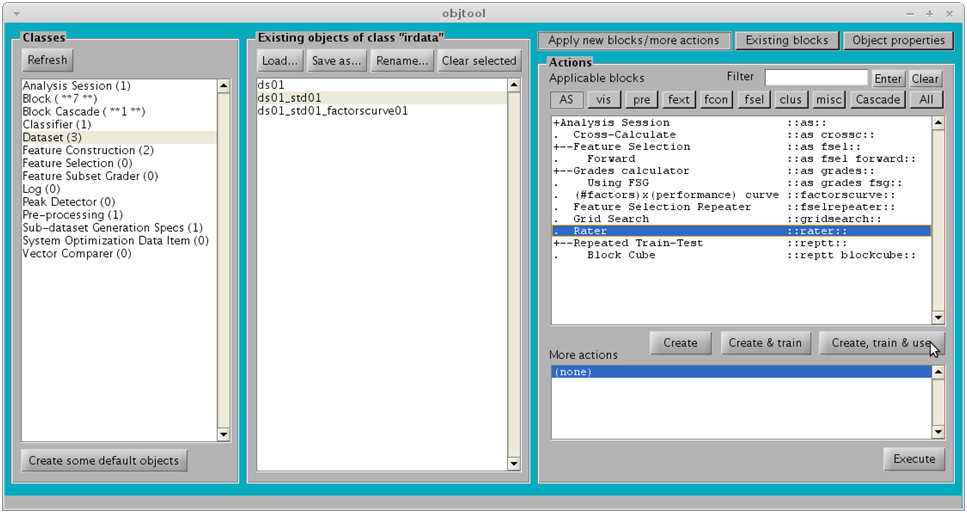 Specify the Classifier and SGS as belowClick on OK (after a few seconds, a new Log will be created)This is where the random seed specified at step 24 starts to make sense. The data partitions used for the rater will be exactly the same used for the (#factors)x(performance) session run above; this is dictated by the sgs_crossval01 object, which was passed as a parameter at step 30, and is used here again.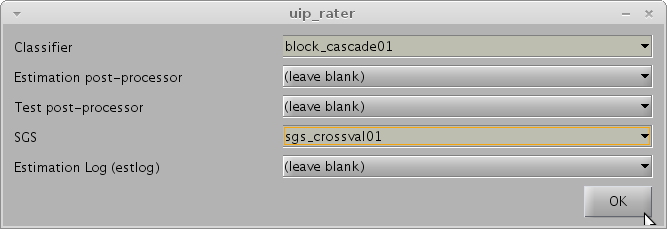 Click on LogClick on estlog_classxclass_rater01Click on Confusion matricesClick on Create, train & use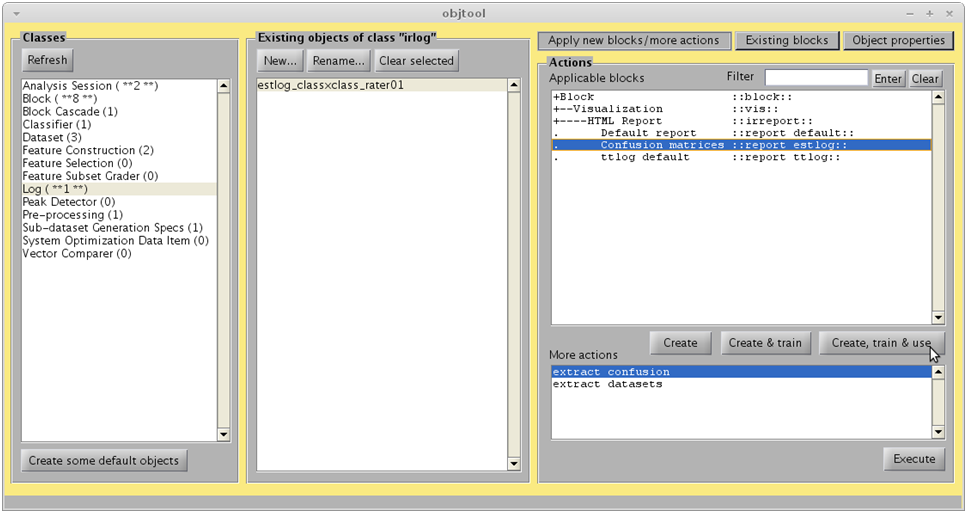 Click on OK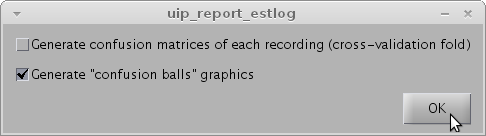 The following report should open: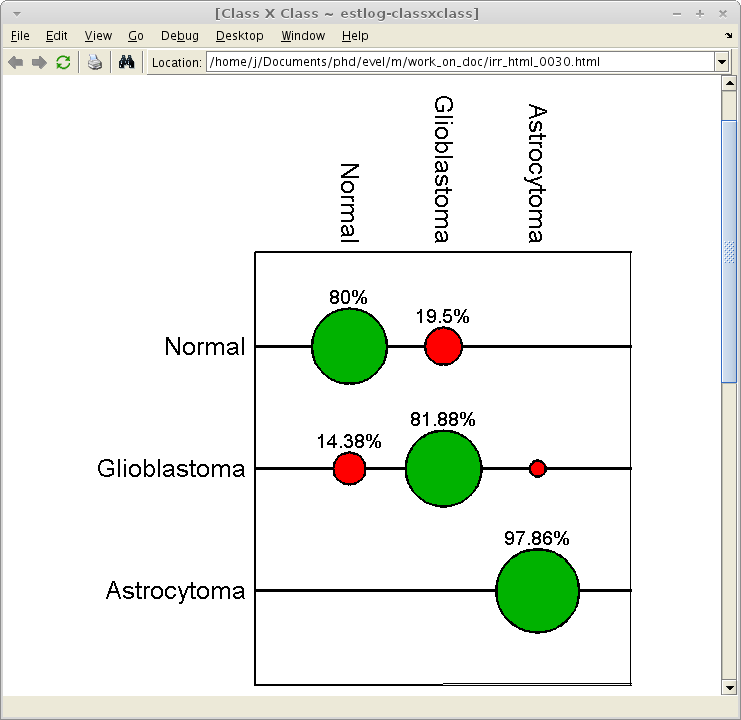 References[1]	K. Gajjar, L. Heppenstall, W. Pang, K. M. Ashton, J. Trevisan, I. I. Patel, V. Llabjani, H. F. Stringfellow, P. L. Martin-Hirsch, T. Dawson, and F. L. Martin, “Diagnostic segregation of human brain tumours using Fourier-transform infrared and/or Raman spectroscopy coupled with discriminant analysis,” Analytical Methods, vol. 44, no. 0, pp. 2–41, 2012.[2]	T. Hastie, J. H. Friedman, and R. Tibshirani, The Elements of Statistical Learning, 2nd ed. New York: Springer, 2007. 